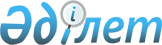 О внесении изменений и дополнений в решение маслихата города Актобе от 20 декабря 2013 года № 184 "О бюджете города Актобе на 2014-2016 годы"
					
			С истёкшим сроком
			
			
		
					Решение маслихата города Актобе Актюбинской области от 15 апреля 2014 года № 219. Зарегистрировано Департаментом юстиции Актюбинской области 4 мая 2014 года № 3878. Срок действия решения – до 1 января 2017 года      В соответствии со статьей 6 Закона Республики Казахстан от 23 января 2001 года № 148 "О местном государственном управлении и самоуправлении в Республике Казахстан" и подпунктом 4) пункта 2 статьи 106 Бюджетного Кодекса Республики Казахстан от 4 декабря 2008 года № 95 - IV, маслихат города Актобе РЕШИЛ:

      1. Внести в решение маслихата города Актобе "О бюджете города Актобе на 2014 - 2016 годы" от 20 декабря 2013 года № 184 (зарегистрированное в Реестре государственной регистрации нормативных правовых актов за № 3736, опубликованное 21 января 2014 года в газетах "Актобе" и "Актюбинский вестник" № 8-9) следующие изменения и дополнения:

      1) в пункте 1:

      в подпункте 1):

      доходы: цифры "36 671 300" заменить цифрами "38 922 150";

      в том числе:

      по поступлениям трансфертов цифры "15 840 157" заменить цифрами "18 091 007";

      в подпункте 2):

      затраты: цифры "41 460 365,3" заменить цифрами "43 575 375,3";

      в подпункте 4):

      сальдо по операциям с финансовыми активами цифры "200 000" заменить цифрами "669 140", в том числе:

      приобретение финансовых активов цифры "200 000" заменить цифрами "669 140";

      в подпункте 5):

      дефицит (профицит) бюджета цифры "- 5 011 289,3" заменить цифрами "-5 344 589,3";

      в подпункте 6):

      финансирование дефицита (использование профицита) бюджета цифры "5 011 289,3" заменить цифрами "5 344 589,3", в том числе:

      поступление займов – цифру "3 497 298" заменить цифрами "3 830 598".

      2) дополнить подпунктом 6-1 следующего содержания:

      "6-1. Принять к сведению и руководству, что в соответствии со статьей 12-1 Закона Республики Казахстан "О республиканском бюджете на 2014 - 2016 годы" установлена с 1 апреля 2014 года ежемесячная надбавка за особые условия труда к должностным окладам работников государственных учреждений, не являющихся государственными служащими, а также работников государственных предприятий, финансируемых из местных бюджетов, в размере 10 процентов.".

      3) в пункте 7:

      в абзаце втором:

      цифры "27 850" заменить цифрами "24 733";

      в абзаце третьем:

      цифры "730 152" заменить цифрами "955 548";

      в абзаце пятом:

      цифры "898 326" заменить цифрами "960 145";

      в абзаце шестом:

      цифры "34 598" заменить цифрами "36 031";

      и дополнить абзацами следующего содержания:

      "на выплату государственной адресной социальной помощи - 3 000 тысяч тенге";

      "на выплату государственных пособий на детей до 18 лет – 1 000 тысяч тенге";

      "на выплату ежемесячной надбавки за особые условия труда к должностным окладам работников государственных учреждений, не являющихся государственными служащими, а также работников государственных предприятий, финансируемых из местных бюджетов, в размере 10 процентов с 1 апреля 2014 года – 466 262 тысяч тенге";

      4) в пункте 8:

      в абзаце третьем:

      цифры "4 801 389" заменить цифрами "5 260 336";

      и дополнить абзацами следующего содержания:

      "на развитие коммунального хозяйства – 900 000 тысяч тенге";

      "на увеличение уставных капиталов специализированных уполномоченных организаций – 469 140 тысяч тенге";

      5) приложение 1 к указанному решению изложить в новой редакции согласно приложению к настоящему решению.

      2. Настоящее решение вводится в действие с 1 января 2014 года.

 Бюджет города Актобе на 2014 год
					© 2012. РГП на ПХВ «Институт законодательства и правовой информации Республики Казахстан» Министерства юстиции Республики Казахстан
				
      Председатель сессии
маслихата города Актобе

Секретарь маслихатагорода Актобе

      А. Байсеитов

С. Шинтасова
Приложение
к решению № 219 маслихата
города Актобе от 15 апреля 2014 года
Приложение 1
к решению № 184 маслихата
города Актобе от 20 декабря 2013 годаКатегория

Категория

Категория

Категория

Сумма (тыс.тенге)

Класс

Класс

Класс

Сумма (тыс.тенге)

Подкласс

Подкласс

Сумма (тыс.тенге)

Наименование доходов

Сумма (тыс.тенге)

1

2

3

4

5

ДОХОДЫ

38 922 150,0

1

НАЛОГОВЫЕ ПОСТУПЛЕНИЯ

20 474 832,0

01

Подоходный налог

5 701 019,0

2

Индивидуальный подоходный налог

5 701 019,0

03

Социальный налог

2 405 642,0

1

Социальный налог

2 405 642,0

04

Налог на собственность

5 471 432,0

1

Налог на имущество

3 776 426,0

3

Земельный налог

426 746,0

4

Налог на транспортные средства

1 265 566,0

5

Единый земельный налог

2 694,0

05

Внутренние налоги на товары, работы и услуги

6 253 808,0

2

Акцизы

5 492 662,0

3

Поступления за использование природных и других ресурсов

206 075,0

4

Сборы за ведение предпринимательской и профессиональной деятельности

447 311,0

5

Налог на игорный бизнес

107 760,0

08

Обязательные платежи, взимаемые за совершение юридически значимых действий и (или) выдачу документов уполномоченными на то государственными органами или должностными лицами

642 931,0

1

Государственная пошлина

642 931,0

2

НЕНАЛОГОВЫЕ ПОСТУПЛЕНИЯ

196 311,0

01

Доходы от государственной собственности

43 826,0

5

Доходы от аренды имущества, находящегося в государственной собственности 

43 826,0

04

Штрафы, пеня, санкции, взыскания, налагаемые государственными учреждениями, финансируемыми из государственного бюджета, а также содержащимися и финансируемыми из бюджета (сметы расходов) Национального банка Республики Казахстан 

5 000,0

1

Штрафы, пеня, санкции, взыскания, налагаемые государственными учреждениями, финансируемыми из государственного бюджета, а также содержащимися и финансируемыми из бюджета (сметы расходов) Национального банка Республики Казахстан за исключением поступлений от организаций нефтяного сектора

5 000,0

06

Прочие неналоговые поступления 

147 485,0

1

Прочие неналоговые поступления 

147 485,0

3

ПОСТУПЛЕНИЯ ОТ ПРОДАЖИ ОСНОВНОГО КАПИТАЛА

160 000,0

03

Продажа земли и нематериальных активов

160 000,0

1

Продажа земли 

160 000,0

4

ПОСТУПЛЕНИЯ ТРАНСФЕРТОВ

18 091 007,0

02

Трансферты из вышестоящих органов государственного управления

18 091 007,0

2

Трансферты поступающие из областного бюджета

18 091 007,0

Функциональная группа

Функциональная группа

Функциональная группа

Функциональная группа

Функциональная группа

Сумма тыс.тенге

Функциональная подгруппа

Функциональная подгруппа

Функциональная подгруппа

Функциональная подгруппа

Сумма тыс.тенге

Администратор бюджетных программ

Администратор бюджетных программ

Администратор бюджетных программ

Сумма тыс.тенге

Программа

Программа

Сумма тыс.тенге

Наименование расходов

Сумма тыс.тенге

II. ЗАТРАТЫ

43 575 375,3

01

Государственные услуги общего характера

615 692,6

1

Представительные, исполнительные и другие органы, выполняющие общие функции государственного управления

444 125,0

112

Аппарат маслихата района (города областного значения)

47 246,0

001

Услуги по обеспечению деятельности маслихата района (города областного значения)

46 506,0

003

Капитальные расходы государственного органа

740,0

122

Аппарат акима района (города областного значения)

232 493,0

001

Услуги по обеспечению деятельности акима района (города областного значения)

193 358,0

003

Капитальные расходы государственного органа

39 135,0

123

Аппарат акима района в городе, города районного значения, поселка, села, сельского округа

164 386,0

001

Услуги по обеспечению деятельности акима района в городе, города районного значения, поселка, села, сельского округа

154 938,0

022

Капитальные расходы государственного органа

9 448,0

2

Финансовая деятельность

42 120,0

459

Отдел экономики и финансов района (города областного значения)

42 120,0

003

Проведение оценки имущества в целях налогообложения

3 600,0

011

Учет, хранение, оценка и реализация имущества, поступившего в коммунальную собственность

38 520,0

9

Прочие государственные услуги общего характера

129 447,6

459

Отдел экономики и финансов района (города областного значения)

71 166,6

001

Услуги по реализации государственной политики в области формирования и развития экономической политики, государственного планирования, исполнения бюджета и управления коммунальной собственностью района (города областного значения)

70 666,6

015

Капитальные расходы государственного органа

500,0

467

Отдел строительства района (города областного значения)

58 281,0

040

Развитие объектов государственных органов

58 281,0

02

Оборона

14 015,5

1

Военные нужды

12 325,5

122

Аппарат акима района (города областного значения)

12 325,5

005

Мероприятия в рамках исполнения всеобщей воинской обязанности

12 325,5

2

Организация работы по чрезвычайным ситуациям

1 690,0

122

Аппарат акима района (города областного значения)

1 690,0

006

Предупреждение и ликвидация чрезвычайных ситуаций масштаба района (города областного значения)

690,0

007

Мероприятия по профилактике и тушению степных пожаров районного (городского) масштаба, а также пожаров в населенных пунктах, в которых не созданы органы государственной противопожарной службы

1 000,0

03

Общественный порядок, безопасность, правовая, судебная, уголовно-исполнительная деятельность

270 435,0

9

Прочие услуги в области общественного порядка и безопасности

270 435,0

458

Отдел жилищно-коммунального хозяйства, пассажирского транспорта и автомобильных дорог района (города областного значения)

270 435,0

021

Обеспечение безопасности дорожного движения в населенных пунктах

270 435,0

04

Образование

16 107 176,6

1

Дошкольное воспитание и обучение

3 083 349,4

464

Отдел образования района (города областного значения)

3 083 349,4

009

Обеспечение деятельности организаций дошкольного воспитания и обучения

2 127 801,4

040

Реализация государственного образовательного заказа в дошкольных организациях образования

955 548,0

2

Начальное, основное среднее и общее среднее образование

8 686 276,2

464

Отдел образования района (города областного значения) 

8 686 276,2

003

Общеобразовательное обучение

8 135 104,4

006

Дополнительное образование для детей 

551 171,8

9

Прочие услуги в области образования

4 337 551,0

464

Отдел образования района (города областного значения) 

1 197 280,0

001

Услуги по реализации государственной политики на местном уровне в области образования 

42 785,4

005

Приобретение и доставка учебников, учебно-методических комплексов для государственных учреждений образования района (города областного значения)

32 225,0

007

Проведение школьных олимпиад, внешкольных мероприятий и конкурсов районного (городского) масштаба

30 565,6

012

Капитальные расходы государственного органа

450,0

015

Ежемесячная выплата денежных средств опекунам (попечителям) на содержание ребенка-сироты (детей-сирот), и ребенка (детей), оставшегося без попечения родителей

83 840,0

067

Капитальные расходы подведомственных государственных учреждений и организаций

1 007 414,0

467

Отдел строительства района (города областного значения)

3 140 271,0

037

Строительство и реконструкция объектов образования

3 140 271,0

06

Социальная помощь и социальное обеспечение

1 132 849,9

2

Социальная помощь

1 030 772,4

451

Отдел занятости и социальных программ района (города областного значения)

1 030 772,4

002

Программа занятости

47 942,0

005

Государственная адресная социальная помощь

7 700,0

006

Оказание жилищной помощи

13 675,0

007

Социальная помощь отдельным категориям нуждающихся граждан по решениям местных представительных органов

679 662,0

009

Социальная поддержка граждан, награжденных от 26 июля 1999 года орденами "Отан", "Даңқ", удостоенных высокого звания "Халық қаһарманы", почетных званий республики

146,0

013

Социальная адаптация лиц, не имеющих определенного местожительства

75 311,1

014

Оказание социальной помощи нуждающимся гражданам на дому

100 467,3

016

Государственные пособия на детей до 18 лет

58 687,0

017

Обеспечение нуждающихся инвалидов обязательными гигиеническими средствами и предоставление услуг специалистами жестового языка, индивидуальными помощниками в соответствии с индивидуальной программой реабилитации инвалида

47 182,0

9

Прочие услуги в области социальной помощи и социального обеспечения

102 077,5

451

Отдел занятости и социальных программ района (города областного значения)

77 074,5

001

Услуги по реализации государственной политики на местном уровне в области обеспечения занятости и реализации социальных программ для населения

61 045,5

011

Оплата услуг по зачислению, выплате и доставке пособий и других социальных выплат

6 729,0

021

Капитальные расходы государственного органа

642,0

050

Реализация Плана мероприятий по обеспечению прав и улучшению качества жизни инвалидов

8 658,0

458

Отдел жилищно-коммунального хозяйства, пассажирского транспорта и автомобильных дорог района (города областного значения)

25 003,0

050

Реализация Плана мероприятий по обеспечению прав и улучшению качества жизни инвалидов

25 003,0

07

Жилищно-коммунальное хозяйство

17 766 554,5

1

Жилищное хозяйство

11 650 545,5

458

Отдел жилищно-коммунального хозяйства, пассажирского транспорта и автомобильных дорог района (города областного значения)

23 666,0

003

Организация сохранения государственного жилищного фонда

10 700,0

004

Обеспечение жильем отдельных категорий граждан

245,0

005

Снос авариного ветхового жилья

4 411,0

031

Изготовление технических паспортов на объекты кондоминиумов

185,0

049

Проведение энергетического аудита многоквартирных жилых домов

8 125,0

463

Отдел земельных отношений района (города областного значения)

45 000,0

016

Изъятие земельных участков для государственных нужд 

45 000,0

467

Отдел строительства района (города областного значения)

11 560 537,0

003

Проектирование, строительство и (или) приобретение жилья коммунального жилищного фонда

6 719 429,0

004

Проектирование, развитие, обсутройство и (или) приобретение инженерно-коммуникационной инфраструктуры

4 841 108,0

479

Отдел жилищной инспекции района (города областного значения)

21 342,5

001

Услуги по реализации государственной политики на местном уровне в области жилищного фонда

19 481,5

005

Капитальные расходы государственного органа

1 861,0

2

Коммунальное хозяйство

3 731 510,0

458

Отдел жилищно-коммунального хозяйства, пассажирского транспорта и автомобильных дорог района (города областного значения)

22 166,0

012

Функционирование системы водоснабжения и водоотведения

19 166,0

027

Организация эксплуатации сетей газификации, находящихся в коммунальной собственности районов (городов областного значения)

3 000,0

467

Отдел строительства района (города областного значения)

3 709 344,0

005

Развитие коммунального хозяйства

1 281 862,0

006

Развитие систем водоснабжения и водоотведения

2 277 405,0

058

Развитие систем водоснабжения и водоотведения в сельских населенных пунктах

150 077,0

3

Благоустройство населенных пунктов

2 384 499,0

458

Отдел жилищно-коммунального хозяйства, пассажирского транспорта и автомобильных дорог района (города областного значения)

2 000 889,0

015

Освещение улиц в населенных пунктах

508 879,0

016

Обеспечение санитарии населенных пунктов

568 854,0

017

Содержание мест захоронений и захоронение безродных

15 815,0

018

Благоустройство и озеленение населенных пунктов

907 341,0

467

Отдел строительства района (города областного значения)

383 610,0

007

Развитие благоустройства городов и населенных пунктов

383 610,0

08

Культура, спорт, туризм и информационное пространство

1 785 353,5

1

Деятельность в области культуры

453 891,1

455

Отдел культуры и развития языков района (города областного значения)

448 891,1

003

Поддержка культурно-досуговой работы

448 891,1

467

Отдел строительства района (города областного значения)

5 000,0

011

Развитие объектов культуры

5 000,0

2

Спорт

1 189 552,6

465

Отдел физической культуры и спорта района (города областного значения)

187 582,6

001

Услуги по реализации государственной политики на местном уровне в сфере физической культуры и спорта 

15 391,9

004

Капитальные расходы государственного органа

168,0

006

Проведение спортивных соревнований на районном (города областного значения) уровне

135 321,7

007

Подготовка и участие членов сборных команд района (города областного значения) по различным видам спорта на областных спортивных соревнованиях

36 701,0

467

Отдел строительства района (города областного значения)

1 001 970,0

008

Развитие объектов спорта 

1 001 970,0

3

Информационное пространство

80 800,7

455

Отдел культуры и развития языков района (города областного значения)

50 381,7

006

Функционирование районных (городских) библиотек

46 031,7

007

Развитие государственного языка и других языков народов Казахстана

4 350,0

456

Отдел внутренней политики района (города областного значения) 

30 419,0

002

Услуги по проведению государственной информационной политики через газеты и журналы

15 984,0

005

Услуги по проведению государственной информационной политики через телерадиовещание

14 435,0

9

Прочие услуги по организации культуры, спорта, туризма и информационного пространства

61 109,1

455

Отдел культуры и развития языков района (города областного значения)

40 135,1

001

Услуги по реализации государственной политики на местном уровне в области развития языков и культуры 

20 418,1

010

Капитальные расходы государственного органа

300,0

032

Капитальные расходы подведомственных государственных учреждений и организаций

19 417,0

456

Отдел внутренней политики района (города областного значения)

20 974,0

001

Услуги по реализации государственной политики на местном уровне в области информации, укрепления государственности и формирования социального оптимизма граждан 

20 546,0

006

Капитальные расходы государственного органа

428,0

10

Сельское, водное, лесное, рыбное хозяйство, особо охраняемые природные территории, охрана окружающей среды и животного мира, земельные отношения

106 379,7

1

Сельское хозяйство

49 569,9

459

Отдел экономики и финансов района (города областного значения)

1 704,0

099

Реализация мер по оказанию социальной поддержки специалистов

1 704,0

474

Отдел сельского хозяйства и ветеринарии района (города областного значения)

47 865,9

001

Услуги по реализации государственной политики на местном уровне в сфере сельского хозяйства и ветеринарии 

25 122,9

003

Капитальные расходы государственного органа

362,0

005

Обеспечение функционирования скотомогильников (биотермических ям) 

2 196,0

006

Организация санитарного убоя больных животных

2 568,0

007

Организация отлова и уничтожения бродячих собак и кошек

15 000,0

008

Возмещение владельцам стоимости изымаемых и уничтожаемых больных животных, продуктов и сырья животного происхождения

2 617,0

6

Земельные отношения

36 785,8

463

Отдел земельных отношений района (города областного значения)

36 785,8

001

Услуги по реализации государственной политики в области регулирования земельных отношений на территории района (города областного значения) 

36 503,8

007

Капитальные расходы государственного органа

282,0

9

Прочие услуги в области сельского, водного, лесного, рыбного хозяйства, охраны окружающей среды и земельных отношений

20 024,0

474

Отдел сельского хозяйства и ветеринарии района (города областного значения)

20 024,0

013

Проведение противоэпизоотических мероприятий

20 024,0

11

Промышленность, архитектурная, градостроительная и строительная деятельность

90 031,8

2

Архитектурная, градостроительная и строительная деятельность

90 031,8

467

Отдел строительства района (города областного значения)

28 988,2

001

Услуги по реализации государственной политики на местном уровне в области строительства 

28 428,2

017

Капитальные расходы государственного органа

560,0

468

Отдел архитектуры и градостроительства района (города областного значения)

61 043,6

001

Услуги по реализации государственной политики в области архитектуры и градостроительства на местном уровне 

27 420,6

003

Разработка схем градостроительного развития территории района и генеральных планов населенных пунктов

32 969,0

004

Капитальные расходы государственного органа

654,0

12

Транспорт и коммуникации

4 426 172,0

1

Автомобильный транспорт

3 508 187,0

458

Отдел жилищно-коммунального хозяйства, пассажирского транспорта и автомобильных дорог района (города областного значения)

3 508 187,0

022

Развитие транспортной инфраструктуры

113 343,0

023

Обеспечение функционирования автомобильных дорог

683 383,0

045

Капитальный и средний ремонт автомобильных дорог районного значения и улиц населенных пунктов

2 711 461,0

9

Прочие услуги в сфере транспорта и коммуникации

917 985,0

458

Отдел жилищно-коммунального хозяйства, пассажирского транспорта и автомобильных дорог района (города областного значения)

917 985,0

024

Организация внутрипоселковых (внутригородских) внутрирайонных общественных пассажирских перевозок

917 985,0

13

Прочие

617 806,9

3

Поддержка предпринимательской деятельности и защита конкуренции

30 668,2

469

Отдел предпринимательства района (города областного значения)

30 668,2

001

Услуги по реализации государственной политики на местном уровне в области развития предпринимательства и промышленности 

21 470,2

003

Поддержка предпринимательской деятельности 

8 631,0

004

Капитальные расходы государственного органа

567,0

9

Прочие

587 138,7

123

Аппарат акима района в городе, города районного значения, поселка, села, сельского округа

45 188,0

040

Реализация мер по содействию экономическому развитию регионов в рамках Программы "Развитие регионов"

45 188,0

458

Отдел жилищно-коммунального хозяйства, пассажирского транспорта и автомобильных дорог района (города областного значения)

101 361,7

001

Услуги по реализации государственной политики на местном уровне в области жилищно-коммунального хозяйства, пассажирского транспорта и автомобильных дорог

100 719,7

013

Капитальные расходы государственного органа

642,0

459

Отдел экономики и финансов района (города областного значения)

440 589,0

008

Разработка или корректировка, а также проведение необходимых экспертиз технико-экономических обоснований местных бюджетных инвестиционных проектов и конкурсных документаций концессионных проектов, консультативное сопровождение концессионных проектов

24 000,0

012

Резерв местного исполнительного органа района (города областного значения) 

416 589,0

15

Трансферты

642 907,3

1

Трансферты

642 907,3

459

Отдел экономики и финансов района (города областного значения)

642 907,3

006

Возврат неиспользованных (недоиспользованных) целевых трансфертов

101 708,3

024

Целевые текущие трансферты в вышестоящие бюджеты в связи с передачей функций государственных органов из нижестоящего уровня государственного управления в вышестоящий

541 199,0

III. ЧИСТОЕ БЮДЖЕТНОЕ КРЕДИТОВАНИЕ

22 224,0

Бюджетные кредиты

22 224,0

10

Сельское, водное, лесное, рыбное хозяйство, особо охраняемые природные территории, охрана окружающей среды и животного мира, земельные отношения

22 224,0

1

Сельское хозяйство

22 224,0

459

Отдел экономики и финансов района (города областного значения)

22 224,0

018

Бюджетные кредиты для реализации мер социальной поддержки специалистов

22 224,0

IV. САЛЬДО ПО ОПЕРАЦИЯМ 

С ФИНАНСОВЫМИ АКТИВАМИ

669 140,0

Приобретение финансовых активов

669 140,0

13

Прочие

669 140,0

9

Прочие

669 140,0

458

Отдел жилищно-коммунального хозяйства, пассажирского транспорта и автомобильных дорог района (города областного значения)

669 140,0

060

Увеличение уставных капиталов специализированных уполномоченных организаций

469 140,0

065

Формирование или увеличение уставного капитала юридических лиц

200 000,0

V. ДЕФИЦИТ (ПРОФИЦИТ) БЮДЖЕТА

-5 344 589,3

VI. ФИНАНСИРОВАНИЕ ДЕФИЦИТА (ИСПОЛЬЗОВАНИЕ ПРОФИЦИТА) БЮДЖЕТА

5 344 589,3

7

Поступление займов

3 830 598,0

01

Внутренние государственные займы

3 830 598,0

2

Договоры займа

3 830 598,0

03

Займы, получаемые местным исполнительным органом района (города областного значения)

3 830 598,0

16

Погашение займов 

614,1

1

Погашение займов 

614,1

459

Отдел экономики и финансов района (города областного значения)

614,1

022

Возврат неиспользованных бюджетных кредитов, выданных из местного бюджета

614,1

8

Используемые остатки бюджетных средств

1 514 605,4

01

Остатки бюджетных средств

1 514 605,4

1

Свободные остатки бюджетных средств

1 514 605,4

01

Свободные остатки бюджетных средств

1 514 605,4

